小学生课外阅读的意义读书的意义，有点像锻炼身体，不一定马上见效，但智慧会像你的筋骨一样强壮起来。在年轻时候我们从这些前人总结的书里，学习那些人生之道，不一定能够让我们取得多大的成功，至少可以让我们少走一些弯路。读书破万卷，下笔如有神。——杜甫立身以立学为先，立学以读书为本——欧阳修理想的书籍是智慧的钥匙。——列夫•托尔斯泰书籍是青年人不可分离的生活伴侣和导师——高尔基不读书的人，思想就会停止——狄德罗饭可以一日不吃，觉可以一日不睡，书不可以一日不读——毛泽东阅读的最大理由是想摆脱平庸，早一天就多一份人生的精彩；迟一天就多一天平庸的困扰——余秋雨……看看下面第二张图片你就懂得：读书多的人不会轻易自杀！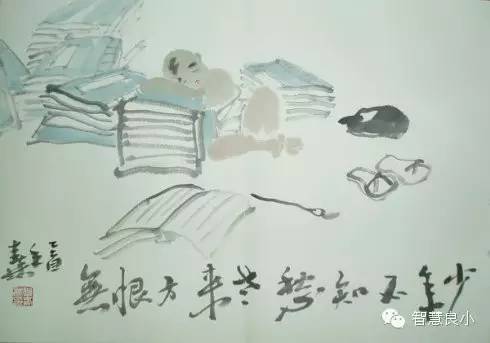 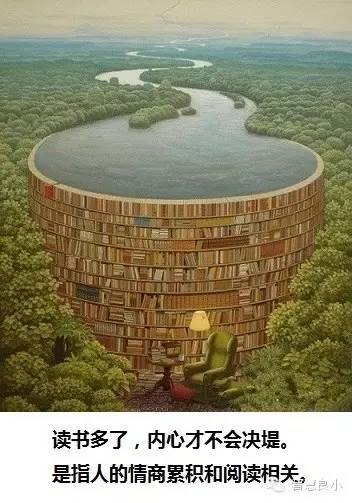 罗曼·罗兰说“人们常觉得准备的阶段是在浪费时间，只有当真正的机会来临，而自己没有能力把握的时候，才能觉悟到自己平时没有准备才是浪费了时间。”读一本好书，不是探寻了别人的灵魂，而是别人的灵魂唤醒了我们内在深埋的真理。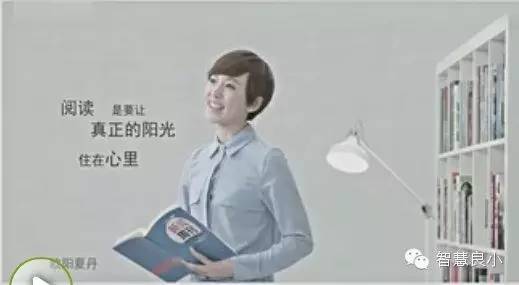 古往今来，无数中外名人都在强调着读书的重要意义。在21世纪的今天，作为工具性与人文性统一的语文课程，更应借助课外阅读的开展和指导，培养学生多方面的能力，提高学生的品德修养和审美情趣，积淀学生人文底蕴，逐步养成良好的个性和健全的人格，促进人的和谐发展。语文课外阅读是学生语文学习的有机组成部分，对提高学生的人文素养起着至关重要的作用。小学语文新课标总目标指出：“在语文学习过程中，培养爱国主义感情、社会主义道德品质，逐步形成积极的人生态度和正确的价值观，提高文化品位和审美情趣。”“具有独立阅读的能力，注重情感体验，有较丰富的积累，形成良好的语感。学会运用多种阅读方法。能初步理解、鉴赏文学作品，受到高尚情操与趣味的熏陶，发展个性，丰富自己的精神世界。能借助工具书阅读浅易文言文。九年课外阅读总量应在400万字以上。”其中，低段课外阅读总量不少于5万字, 中段课外阅读总量不少于40万字，高段课外阅读总量不少于100万字，即每学期应达到25万字, 相当于高年级的语文课本5本书左右。很明确，新课标把指导学生的阅读实践和培养学生的人文素养紧紧结合起来，为我们指明了语文教育的方向。小学生课外阅读有着重要意义：一、陶冶情操法国科学家笛卡尔说:“读一本好的书,就是和许多品德高尚的人谈话。”读到一本好书,找到崇拜的英雄人物(是为社会、人类有卓越贡献或献身的人) ,心灵会感到幸福,从而强化道德、理想意识,净化心灵,一生朝着理想的目标奋斗不已。像《钢铁是怎样炼成的》的主人公保尔•柯察金,激励了一代中国青年为祖国的事业前赴后继。二、储备知识人生来就有好奇心。处在学校这种智力不断冲撞的环境中,少年儿童时期,正是一个求知欲汹涌勃发的年龄,一本稍微有趣的读物,就能点燃对书籍的强烈好奇。书是什么？是历史、自然、人灵魂的记载。读书,不仅能开拓视野,增添知识信息,了解和认识世界,还能满足儿童天然具有的好奇心和求知欲。小学生的记忆力强,大量的阅读后,哪怕是囫囵吞枣的阅读,也能储备知识。当他们长大或工作时,会发现胃底层,有未来及得消化的丰厚的积存,从而大受裨益。三、积累和构建文化。学生通过阅读在脑海里点滴积累的有意义的东西，就形成了自己的文化。课文阅读是学生积累和吸取优秀文化营养的主要窗口，但学生文化的积累和文化的建构更多的还要依靠课外阅读。在阅读中，“各种信息、文化因子在头脑里聚集、碰撞、渗透、积淀。”逐步建构自己的文化。吕叔湘先生曾经说过：“少数语文水平较好的学生，你要问他的经验，异口同声说是得益于课外。”事实也证明，学生语文能力的提高实际上不是教师教出来的，而是在教师指导下，靠学生课外自学、自修而成。只囿于课本里的几篇文章，是不可能提高语文能力的。只有在长期的课外阅读过程中日积月累、潜移默化，才能吸收文化，感悟、积累、运用语言，形成文化的积淀，逐步建构自己的文化。四、构建智力背景。苏霍姆林斯基认为阅读是智力和思维发展的源泉，通过广泛大量的课外阅读，可使学生获得知识底子、智力基础，乃至情感、审美基础。他在《给教师的一百条建议》中说：“学生的学习越困难，他的脑力活动中遇到的困难越多。他就越需要多阅读，就象感光力弱的胶卷需要更长的感光时间一样，成绩差的学生，智力也需要更明亮和更长时间的科学知识之光来照耀。不是补习，不是识字一样的督促，而是阅读、阅读、再阅读。”特级教师钱梦龙在谈到自己少年时代的经历时就曾说到：“是大量的课外阅读使一度被老师认为是低能儿的他奇迹般地改变了命运，进入了优等生的行列。”可以说课外阅读可以改变人生。五、提高素养，培养高尚情操和健全人格。英国的威•沃克曾说过：“只要读书用心，人的举止自然会一点点优雅起来。”要使我们的孩子有着宽广的胸襟，有着真善美的高尚情操和健全人格，从哪儿做起？肯定说就是从读书做起，从文化的教育做起。课外阅读不单是学生求知、开智的便捷手段，而且是提高学生素养、培养人格精神的有效途径，在一个人成长过程与精神品格形成过程中的功能是巨大的潜移默化的。小学生课外阅读的意义绝不仅限于此，它对小学生各个方面的发展都有着重要影响。